Ppinot BbiancoTicinoDenominazione di origine ControllataPpinot BbiancoTicinoDenominazione di origine Controllata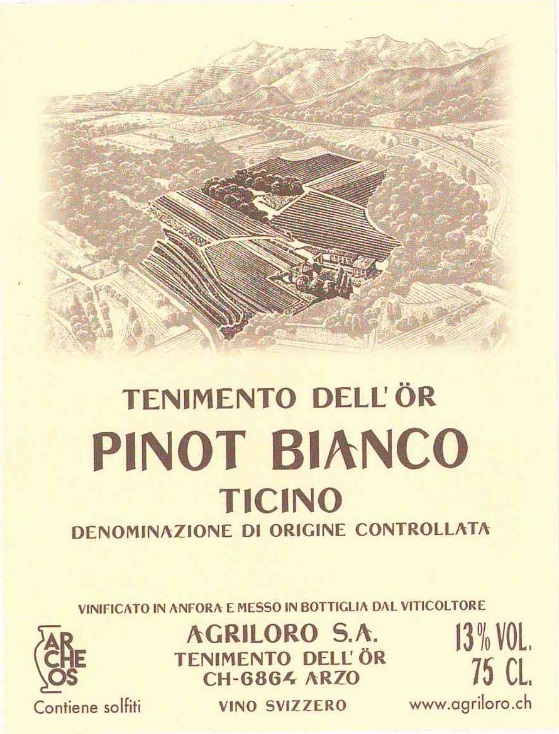 ProvenienzaTenimento dell’Ör ad ArzoTenimento dell’Ör ad ArzoVitignoPinot BiancoPinot BiancoColoreGiallo paglierino con riflessi verdolniGiallo paglierino con riflessi verdolniProfumoMolto fine e discreto con una spiccata mineralità accompagnata da eleganti note fruttate.Molto fine e discreto con una spiccata mineralità accompagnata da eleganti note fruttate.SaporeLungo e persistente, dal carattere vivo e nervoso grazie ad un’acidità ben presente ed un’ottima complessità aromatica.Lungo e persistente, dal carattere vivo e nervoso grazie ad un’acidità ben presente ed un’ottima complessità aromatica.Invecchiamento4/5 anni4/5 anniGrado alcolico13 Vol.%13 Vol.%VinificazionePressatura soffice a cui seguono la fermentazione ed affinamento di 11 mesi in anfore di Cocciopesto della capacità di 1'000 litri. Rimontaggi regolari dei lieviti con tecnica del “bâtonnage”.Pressatura soffice a cui seguono la fermentazione ed affinamento di 11 mesi in anfore di Cocciopesto della capacità di 1'000 litri. Rimontaggi regolari dei lieviti con tecnica del “bâtonnage”.OsservazioniE’ consigliabile non servire a temperature inferiori ai 10° C per avere una buona espressione aromatica.E’ consigliabile non servire a temperature inferiori ai 10° C per avere una buona espressione aromatica.Accompagnamento gastronomicoPesci di acqua dolce, carni bianche e formaggi.Pesci di acqua dolce, carni bianche e formaggi.